* Konec sestavy *ROZVAHAROZVAHA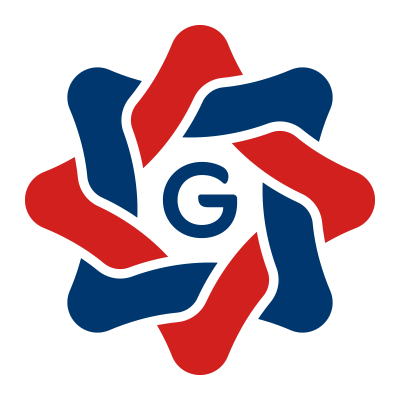 územní samosprávné celky, svazky obcí, regionální rady regionu soudržnostiúzemní samosprávné celky, svazky obcí, regionální rady regionu soudržnosti(v Kč, s přesností na dvě desetinná místa)(v Kč, s přesností na dvě desetinná místa)Období:12 / 2021IČO:00640280Název:Obec Bludov ObdobíObdobíObdobíObdobíČísloSyntetickýBěžnéMinulépoložkyNázev položkyúčetBruttoKorekceNettoAKTIVA CELKEM28 521 988,25 1 551 969,81 26 970 018,44 25 790 337,52 A.A.Stálá aktiva25 094 110,33 1 551 969,81 23 542 140,52 23 569 193,52 I.I.Dlouhodobý nehmotný majetek28 779,85 28 779,85 1.1.1.Nehmotné výsledky výzkumu a vývoje0122.2.2.Software0133.3.3.Ocenitelná práva0144.4.4.Povolenky na emise a preferenční limity0155.5.5.Drobný dlouhodobý nehmotný majetek01828 779,85 28 779,85 6.6.6.Ostatní dlouhodobý nehmotný majetek0197.7.7.Nedokončený dlouhodobý nehmotný majetek0418.8.8.Poskytnuté zálohy na dlouhodobý nehmotný majetek0519.9.9.Dlouhodobý nehmotný majetek určení k prodeji035II.II.Dlouhodobý hmotný majetek25 065 330,48 1 523 189,96 23 542 140,52 23 569 193,52 1.1.1.Pozemky03122 204 522,42 22 204 522,42 22 204 522,42 2.2.2.Kulturní předměty03235 818,00 35 818,00 35 818,00 3.3.3.Stavby0212 293 743,10 1 054 290,00 1 239 453,10 1 263 449,10 4.4.4.Samostatné hm.movité věci a soubory hm.mov.věcí022106 266,00 84 919,00 21 347,00 24 404,00 5.5.5.Pěstitelské celky trvalých porostů0256.6.6.Drobný dlouhodobý hmotný majetek028383 980,96 383 980,96 7.7.7.Ostatní dlouhodobý hmotný majetek0298.8.8.Nedokončený dlouhodobý hmotný majetek04241 000,00 41 000,00 41 000,00 9.9.9.Poskytnuté zálohy na dlouhodobý hmotný majetek05210.10.10.Dlouhodobý hmotný majetek určený k prodeji036III.III.Dlouhodobý finanční majetek1.1.1.Majetkové účasti v osobách s rozhodujícím vlivem0612.2.2.Majetkové účasti v osobách s podstatným vlivem0623.3.3.Dluhové cenné papíry držené do splatnosti0634.4.4.Dlouhodobé půjčky0675.5.5.Termínované vklady dlouhodobé0686.6.6.Ostatní dlouhodobý finanční majetek0697.7.7.Pořizovaný dlouhodobý finanční majetek0438.8.8.Poskytnuté zálohy na dlouhodobý finanční majetek053IV.IV.Dlouhodobé pohledávky1.1.1.Poskytnuté návratné finanční výpomoci dlouhodobé4622.2.2.Dlouhodobé pohledávky z postoupených úvěrů4643.3.3.Dlouhodobé poskytnuté zálohy4654.4.4.Dlouhodobé pohledávky z ručení4665.5.5.Ostatní dlouhodobé pohledávky4696.6.6.Dlouhodobé poskytnuté zálohy na transfery471B.B.Oběžná aktiva3 427 877,92 3 427 877,92 2 221 144,00 I.I.Zásoby1.1.1.Pořízení materiálu1112.2.2.Materiál na skladě1123.3.3.Materiál na cestě1194.4.4.Nedokončená výroba1215.5.5.Polotovary vlastní výroby1226.6.6.Výrobky1237.7.7.Pořízení zboží1318.8.8.Zboží na skladě1329.9.9.Zboží na cestě13810.10.10.Ostatní zásoby139II.II.Krátkodobé pohledávky15 550,00 15 550,00 16 760,00 1.1.1.Odběratelé3112.2.2.Směnky k inkasu3123.3.3.Pohledávky za eskontované cenné papíry3134.4.4.Krátkodobé poskytnuté zálohy31415 550,00 15 550,00 16 760,00 5.5.5.Jiné pohledávky z hlavní činnosti3156.6.6.Poskytnuté návratné finanční výpomoci krátkodobé3167.7.7.Krátkodobé pohledávky z postoupených úvěrů3178.8.8.Pohledávky z přerozdělených daní3199.9.9.Pohledávky za zaměstnanci33510.10.10.Sociální zabezpečení33611.11.11.Zdravotní pojištění33712.12.12.Důchodové spoření33813.13.13.Daň z příjmů34114.14.14.Ostatní daně, poplatky a jiná obdobná peněžitá plnění34215.15.15.Daň z přidané hodnoty34316.16.16.Pohledávky za osobami mimo vybrané vládní instituce34417.17.17.Pohledávky za vybranými ústřed.vlád.institucemi34618.18.18.Pohledávky za vybranými místními vládními institucemi34823.23.23.Krátkodobé pohledávky z ručení36124.24.24.Pevné termínové operace a opce36325.25.25.Pohledávky z neukončených finančních operací36926.26.26.Pohledávky z finančního zajištění36527.27.27.Pohledávky z vydaných dluhopisů36728.28.28.Krátkodobé poskytnuté zálohy na transfery37329.29.29.Krátkodobé zprostředkování transferů37530.30.30.Náklady příštích období38131.31.31.Příjmy příštích období38532.32.32.Dohadné účty aktivní38833.33.33.Ostatní krátkodobé pohledávky377III.III.Krátkodobý finanční majetek3 412 327,92 3 412 327,92 2 204 384,00 1.1.1.Majetkové cenné papíry k obchodování2512.2.2.Dluhové cenné papíry k obchodování2533.3.3.Jiné cenné papíry2564.4.4.Termínované vklady krátkodobé2445.5.5.Jiné běžné účty2459.9.9.Běžný účet24111.11.11.Základní běžný účet územních samosprávných celků2313 407 375,92 3 407 375,92 2 201 556,00 12.12.12.Běžné účty fondů územních samosprávných celků23615.15.15.Ceniny26316.16.16.Peníze na cestě26217.17.17.Pokladna2614 952,00 4 952,00 2 828,00 ČísloSyntetickýObdobíObdobípoložkyNázev položkyúčetBěžnéMinuléPASIVA CELKEM26 970 018,44 25 790 337,52 C.C.Vlastní kapitál26 918 196,51 25 739 037,80 I.I.Jmění účetní jednotky a upravující položky24 200 013,07 24 200 013,07 1.1.1.Jmění účetní jednotky40125 476 257,77 25 476 257,77 3.3.3.Transfery na pořízení dlouhodobého majetku4034.4.4.Kurzové rozdíly4055.5.5.Oceňovací rozdíly při prvotním použití metody4061 276 244,70-1 276 244,70-6.6.6.Jiné oceňovací rozdíly4077.7.7.Opravy předcházejících účetních období408II.II.Fondy účetní jednotky6.6.6.Ostatní fondy419III.III.Výsledek hospodaření2 718 183,44 1 539 024,73 1.1.1.Výsledek hospodaření běžného účetního období1 179 158,71 890 545,10 2.2.2.Výsledek hospodaření ve schvalovacím řízení4313.3.3.Výsledek hospodaření předcházejících účetních období4321 539 024,73 648 479,63 D.D.Cizí zdroje51 821,93 51 299,72 I.I.Rezervy1.1.1.Rezervy441II.II.Dlouhodobé závazky1.1.1.Dlouhodobé úvěry4512.2.2.Přijaté návratné finanční výpomoci dlouhodobé4523.3.3.Dlouhodobé závazky z vydaných dluhopisů4534.4.4.Dlouhodobé přijaté zálohy4555.5.5.Dlouhodobé závazky z ručení4566.6.6.Dlouhodobé směnky k úhradě4577.7.7.Ostatní dlouhodobé závazky4598.8.8.Dlouhodobé přijaté zálohy na transfery472III.III.Krátkodobé závazky51 821,93 51 299,72 1.1.1.Krátkodobé úvěry2812.2.2.Eskontované krátkodobé dluhopisy (směnky)2823.3.3.Krátkodobé závazky z vydaných dluhopisů2834.4.4.Jiné krátkodobé půjčky2895.5.5.Dodavatelé3216 946,93 7 584,72 6.6.6.Směnky k úhradě3227.7.7.Krátkodobé přijaté zálohy3248.8.8.Závazky z dělené správy3259.9.9.Přijaté návratné finanční výpomoci krátkodobé32610.10.10.Zaměstnanci33123 114,00 21 908,00 11.11.11.Jiné závazky vůči zaměstnancům33312.12.12.Sociální zabezpečení33613.13.13.Zdravotní pojištění3372 148,00 2 148,00 14.14.14.Důchodové spoření33815.15.15.Daň z příjmů34116.16.16.Ostatní daně, poplatky a jiná obdobná peněž.plnění3424 063,00 4 109,00 17.17.17.Daň z přidané hodnoty34318.18.18.Závazky k osobám mimo vybrané vládní instituce34519.19.19.Závazky k vybraným ústředním vládním institucím34720.20.20.Závazky k vybraným místním vládním institucím34927.27.27.Krátkodobé závazky z ručení36228.28.28.Pevné termínové operace a opce36329.29.29.Závazky z neukončených finančních operací36430.30.30.Závazky z finančního zajištění36631.31.31.Závazky z upsaných nesplac.cenných papírů a podílů36832.32.32.Krátkodobé přijaté zálohy na transfery37433.33.33.Krátkodobé zprostředkování transferů37535.35.35.Výdaje příštích období38336.36.36.Výnosy příštích období38437.37.37.Dohadné účty pasivní38915 550,00 15 550,00 38.38.38.Ostatní krátkodobé závazky378